Муниципальное бюджетное учреждение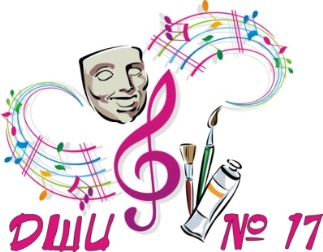 дополнительного образования «ДЕТСКАЯ ШКОЛА ИСКУССТВ № 17»городского округа Самара443079, г.Самара, ул. Гагарина, 58 , тел.(факс) 260-83-01ДОПОЛНИТЕЛЬНАЯ ПРЕДПРОФЕССИОНАЛЬНАЯ ОБЩЕОБРАЗОВАТЕЛЬНАЯ ПРОГРАММА В ОБЛАСТИ МУЗЫКАЛЬНОГО ИСКУССТВА «СТРУННЫЕ ИНСТРУМЕНТЫ»Предметная областьПО.01. МУЗЫКАЛЬНОЕ ИСПОЛНИТЕЛЬСТВО РАБОЧАЯ ПРОГРАММА УЧЕБНОГО ПРЕДМЕТАПО.01.УП.02. «АНСАМБЛЬ» ПО ВИДУ ИНСТРУМЕНТА  «СКРИПКА»Самара 2018 г.СОСТАВИТЕЛИ: Педагоги дополнительного образования методического объединения  народных инструментов.РЕЦЕНЗЕНТЫ: Баранова Елена Владимировна  Методист ГБПОУ Самарской области «Самарское музыкальное училище имени Д.Г. Шаталова»Литвачук Алина Егоровна  Заместитель директора по УВР МБУ ДО «ДШИ № 17» г.о. Самара                                                                     Структура программы учебного предметаI. Пояснительная запискаХарактеристика учебного предмета,  его место и роль в образовательном процессеСрок реализации учебного предметаОбъем учебного времени, предусмотренный  учебным планом образовательного учреждения на реализацию учебного предметаФорма проведения учебных аудиторных занятийЦель и задачи учебного предметаОбоснование структуры учебного предметаМетоды обученияОписание материально-технических условий реализации учебного предметаII. Cодержание учебного предметаСведения о затратах учебного времениГодовые требования по классамIII. Требования к уровню подготовки обучающихсяIV. Формы и методы контроля, система оценокАттестация: цели, виды, форма, содержаниеКритерии оценкиV. Методическое обеспечение учебного процессаМетодические рекомендации педагогическим работникамРекомендации по организации самостоятельной работыVI. Списки рекомендуемой нотной и методической литературыСписок рекомендуемой нотной литературы Список рекомендуемых  репертуарных  сборниковСписок  рекомендуемой методической литературыПояснительная записка 1. Характеристика учебного предмета, его место и роль в образовательном процессе      		                    	Программа учебного предмета «Ансамбль» разработана  на  основе  и  с  учетом  федеральных  государственных  требований  к  дополнительной  предпрофессиональной  общеобразовательной  программе  в  области  музыкального  искусства  «Струнные  инструменты».Воспитание навыков игры в ансамбле является одной из задач предпрофессиональной подготовки учащихся в ДШИ.Игра в ансамбле объединяет детей разной степени способностей, интеллекта, возрастных и психофизических особенностей, музыкальнотехнической подготовки, расширяет кругозор, воспитывает дисциплину,  помогает  принять  решение  в  выборе  профессии  музыканта.Ансамбль струнных инструментов использует и развивает базовые навыки, полученные на занятиях в классе по специальности. За время обучения ансамблю должен сформироваться комплекс умений и навыков, необходимых для совместного музицирования.Коллективный  характер  работы  при  разучивании  и  исполнении  произведений,  чувство  ответственности  делают  класс  «Ансамбля»  наиболее  эффективной  формой  учебно-воспитательного  процесса.2. Срок реализации учебного предмета При  реализации  программы  со  сроком  обучения  8 лет  предмет  «Ансамбль»  составляет  5  лет  - с  4-го  по  8-ой  класс.  3. Объем учебного времени, предусмотренный учебным планом образовательной организации на реализацию учебного предмета 4. Форма проведения учебных аудиторных занятий	Занятия по предмету «Ансамбль» проводятся в форме  мелкогрупповых занятий (от 2-х человек) по 1 часу в неделю.	5. Цель и задачи учебного предмета Цель: развитие музыкально-творческих способностей учащегося на основе приобретенных им знаний, умений и навыков;Задачи:создание условий для художественного образования, эстетического воспитания и духовно-нравственного развития детей;стимулирование развития эмоциональности, памяти, мышления, воображения и творческой активности при игре в ансамбле;развитие мотивации к игре в ансамбле родственных инструментов;обучение специальным умениям и навыкам, необходимым для творческой деятельности внутри ансамбля, а также навыкам импровизации;создание условий для передачи знаний и представлений о разных стилях и  жанрах ансамблевого творчества;развитие у учащихся музыкальных способностей (слуха, чувства ритма, музыкальной памяти);6. Обоснование структуры учебного предметаОбоснованием структуры программы являются ФГТ, отражающие все аспекты работы преподавателя с учеником.Программа содержит  следующие разделы:сведения  о  затратах  учебного  времени,годовые требования по классам, требования  к  уровню  подготовки  обучающихся,формы  и  методы  контроля,  система  оценок, методическое  обеспечение  учебного  процесса.7.  Методы обученияДля достижения поставленной цели и реализации задач предмета используются следующие методы обучения: - словесный  (рассказ,  беседа,  объяснение);- наглядный  (наблюдение,  показ,  демонстрация);- практический  (воспроизведение).Предложенные методы работы со струнным ансамблем в рамках предпрофессиональной образовательной программы являются наиболее продуктивными и основаны на проверенных методиках и сложившихся традициях ансамблевого исполнительства на струнных инструментах. 8. Описание материально-технических условий для реализации учебного предметаУчебные  аудитории  для  мелкогрупповых  занятий  по  учебному  предмету  «Ансамбль»  должны  иметь  рояль  или  пианино,  в  достаточном  количестве  пульты  и  стулья  на  площади  не  менее  12  кв. м. Принятна Педагогическом совете«____» ______________ 20___ г.Протокол № _____УТВЕРЖДАЮДиректор МБУ ДО «ДШИ № 17»    г. о. Самара ________________ И.А.Балашова «____»_______________20____г.Приказ № _____Содержание5-8 классыМаксимальная  учебная нагрузка в часах412,5Количество  часов  на  аудиторные занятия165Общее количество часов на внеаудиторные (самостоятельные) занятия247,5